ТЕМА  РАЙОННОГО СЕМИНАРА«Земля наш дом» (экологическое и нравственное воспитание дошкольников), - деловая играI часть Разминка.Что означает термин «Экология»?Проблемы Экологии во всем мире, нашей стране, родном городе, районе.В чем сущность экологического воспитания детей? Почему, на ваш взгляд, им надо заниматься с дошкольного возраста?Влияние экологии на здоровье детей.В чем вы видите причину небрежного, порой безжалостного отношения детей к природе? В чем конкретно берете вину на себя воспитатель?Роль педагога в экологическом воспитание дошкольников.В какой совместной деятельности с детьми вы можете практически способствовать охране природы?Какая, на ваш взгляд, должна здесь проводиться работа с родителями?Разминка на эрудицию.Перечислить классиков русской, зарубежной литературы, воспевавших природу в своих произведениях.Назвать пословицы, поговорки о природе.Почитать наизусть стихи о природе.Вспомнить народные приметы.Музыкальная пауза и подведение итогов разминки.II часть.Презентовать любую выбранную книгу  ( на столах каждой команды  лежит несколько книг  о животных, насекомых, о природе и т. д.) по экологии1.Как бы вы о данной книге рассказали детям.Как бы вы ее охарактеризовали родителям на родительском собрание, посвященное данной теме Экология.Чем она лично Вам понравилась. III часть.Фрагмент игры «Что, Где, Когда?». Решение экологического кроссворда. Каждой команде даются 5 минут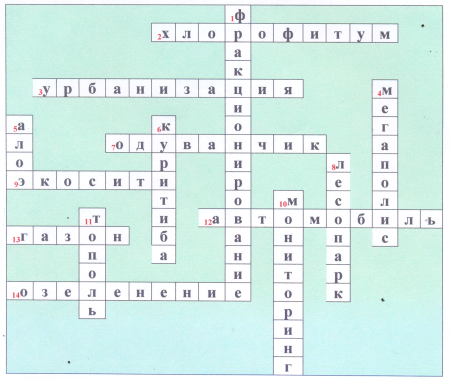 По горизонтали: 2 – комнатное растение, очищающее воздух; 3 – повышение доли городского населения; 7 – растение концентратор свинца; 9 – идеальный экологический город; 12 – главный загрязнитель городской атмосферы; 13 – зеленое покрытие; 14 – универсальный прием улучшения городской среды.По вертикали: 1 – наиболее экологичная система  и переработки городского мусора; 4 – гигантский город; 5 – домашнее растение, очищающее воздух; 6 – бразильский город с идеальной организацией общественного транспорта; 8 – естественный лес в черте города; 10 – наблюдение за состоянием окружающей среды; 11 – быстрорастущее дерево для озеленения городов с загрязненной атмосферой.Небольшие Блиц вопросыКак летом без барометра можно узнать приближение ненастья?Почему опадают листья?Дым столбом, какую погоду предвещает?К чему квакают лягушки?IV часть Проверка домашнего задания Продемонстрировать и рассказать об опытах проводимые с детьми Зимой.Предоставить наглядный материал  по работе с родителями.Банк идей.Предложить всем участникам пополнить Банк идей, ответив на вопрос: Как уголки природы сделать маленькими оазисами в группах?Как вы это себе представляете?Что Вам для этого надо?Составить эскизы моделей.Итоги.1.Награждение победителей конкурсов.                 По горизонтали: 2 – комнатное растение, очищающее воздух; 3 – повышение доли городского населения; 7 – растение концентратор свинца; 9 – идеальный экологический город; 12 – главный загрязнитель городской атмосферы; 13 – зеленое покрытие; 14 – универсальный прием улучшения городской среды.По вертикали: 1 – наиболее экологичная система  и переработки городского мусора; 4 – гигантский город; 5 – домашнее растение, очищающее воздух; 6 – бразильский город с идеальной организацией общественного транспорта; 8 – естественный лес в черте города; 10 – наблюдение за состоянием окружающей среды; 11 – быстрорастущее дерево для озеленения городов с загрязненной атмосферой.2. Обсуждение проекта решений